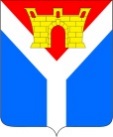 Совет Усть-Лабинского городского поселенияУсть-Лабинского районаР Е Ш Е Н И Еот 25.08.2021				                                                                    № 3             г. Усть-Лабинск                                      		                            Протокол № 32Об утверждении расчетного периода для расчета суммарного дохода гражданина и (или) членов семьи (одиноко проживающего гражданина) в целях признания граждан малоимущимиВо исполнение Закона Краснодарского края от 29 декабря 2009 года       № 1890-КЗ «О порядке признания граждан малоимущими в целях принятия их на учет в качестве нуждающихся в жилых помещениях», руководствуясь Федеральным законом от 06 октября 2003 года №131-ФЗ «Об общих принципах организации местного самоуправления в Российской Федерации», приказом департамента жилищно-коммунального хозяйства Краснодарского края от      27 января 2010 года № 5 «О реализации отдельных положений Закона Краснодарского края от 29 декабря 2009 года № 1890-КЗ «О порядке признания граждан малоимущими в целях принятия их на учет в качестве нуждающихся в жилых помещениях», Совет Усть-Лабинского городского поселения            Усть-Лабинского района РЕШИЛ:1. Утвердить расчетный период для суммарного дохода гражданина и (или) членов его семьи (одиноко проживающего гражданина) в целях признания граждан малоимущими – 180 месяцев, определяемый в соответствии с приложением к настоящему решению.2. Установить периодичность пересмотра расчетного периода – один раз в три года.3. Признать утратившим силу решение Совета Усть-Лабинского городского поселения Усть-Лабинского района от 15 мая 2018 года № 2 протокол № 49 «Об утверждении расчетного периода для расчета суммарного дохода гражданина и (или) членов семьи (одиноко проживающего гражданина) в целях признания граждан малоимущими».4. Настоящее решение подлежит обнародованию путем размещения его на официальном сайте администрации Усть-Лабинского городского поселения Усть-Лабинского района в информационно-телекоммуникационной сети Интернет www.gorod-ust-labinsk.ru и на информационных стендах МБУК «Центральная районная библиотека» МО Усть-Лабинский район.5. Контроль за выполнением настоящего решения возложить на комиссию по вопросам социальной политики, культуре, спорту делам молодежи, соблюдения законности (Дубовикова).6. Решение вступает в силу после его официального обнародования. Председатель СоветаУсть-Лабинского городского поселенияУсть-Лабинского района                                                                    С.Б. АгибаловаИсполняющий обязанности главыУсть-Лабинского городского поселения                                                 Усть-Лабинского района                                                                        В.А. КоролевОпределение расчетного периода для расчета суммарного дохода гражданина и (или) членов его семьи (одиноко проживающего гражданина) в целях признания гражданина малоимущимиРасчетный период для расчета суммарного дохода гражданина и (или) членов его семьи (одиноко проживающего гражданина) определяется по формуле:где:КС1 – количество семей, состоящих на учете 1 год и менее;КС2–количество семей, состоящих на учете 1 год до 2 лет;КСn–количество семей, состоящих на учете от (n– 1) до n лет;1,2– количество лет нахождения граждан на учете;n– максимальное количество лет нахождения на учете;12– количество месяцев в году.РП = В соответствии с подпунктом 2.2. пункт 2 приложения к приказу департамента жилищно-коммунального хозяйства Краснодарского края от 27 января 2010 года№ 5 «О реализации отдельных положений Закона Краснодарского края от 29 декабря 2009 года № 1890-КЗ «О порядке признания граждан малоимущими в целях принятия их на учет в качестве нуждающихся в жилых помещениях»:«2.2. В случае, если расчетный период, определенный по формуле, указанной в пункте 2.1 настоящей Методики, превышает 15 лет (180 месяцев), для определения размера дохода, приходящегося на гражданина и каждого члена его семьи (одиноко проживающего гражданина), учитывается расчетный период равный 180 месяцам (15 годам).», определить расчетный период для суммарного дохода гражданина и (или) членов его семьи (одиноко проживающего гражданина) в целях признания граждан малоимущими – 180 месяцев.Начальник отдела по управлению муниципальной собственностьюи земельным отношениям администрацииУсть-Лабинского городского поселенияУсть-Лабинского района                                                                      Н.Б. ВыгоновПРИЛОЖЕНИЕк решению СоветаУсть-Лабинского городского поселенияУсть-Лабинского районаот 25.08.2021г. № 3 протокол № 32___